CyprusCyprusCyprusCyprusJune 2030June 2030June 2030June 2030MondayTuesdayWednesdayThursdayFridaySaturdaySunday12345678910111213141516Pentecost1718192021222324252627282930NOTES: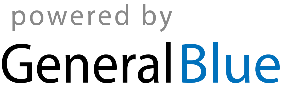 